10 July 2020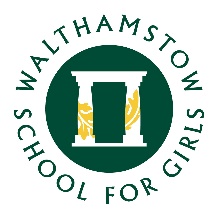 Dear Parents and CarersRe:  Year 7 LanguagesThank you for your time during our transition conversations.  It was good to make contact with you and to welcome you to our school community.During that conversation you were asked to express a preference for the language – French or Spanish - your daughter may study in Year 7.   As we are sure you will appreciate, we need to balance the teaching of languages in relation to our resources and so although we will endeavour to meet your preference, we would like to reaffirm that we cannot guarantee it.  Additionally, we would like to reassure you that if your daughter shows an aptitude for languages, she will have an opportunity to learn the other language on offer from Year 8 onwards.We wished to remind you of this as it may be that we are unable to allocate your daughter to a class with your preferred language.Thanking you in advance for your understanding.Best wishesMs J SnowsillDeputy Headteacher